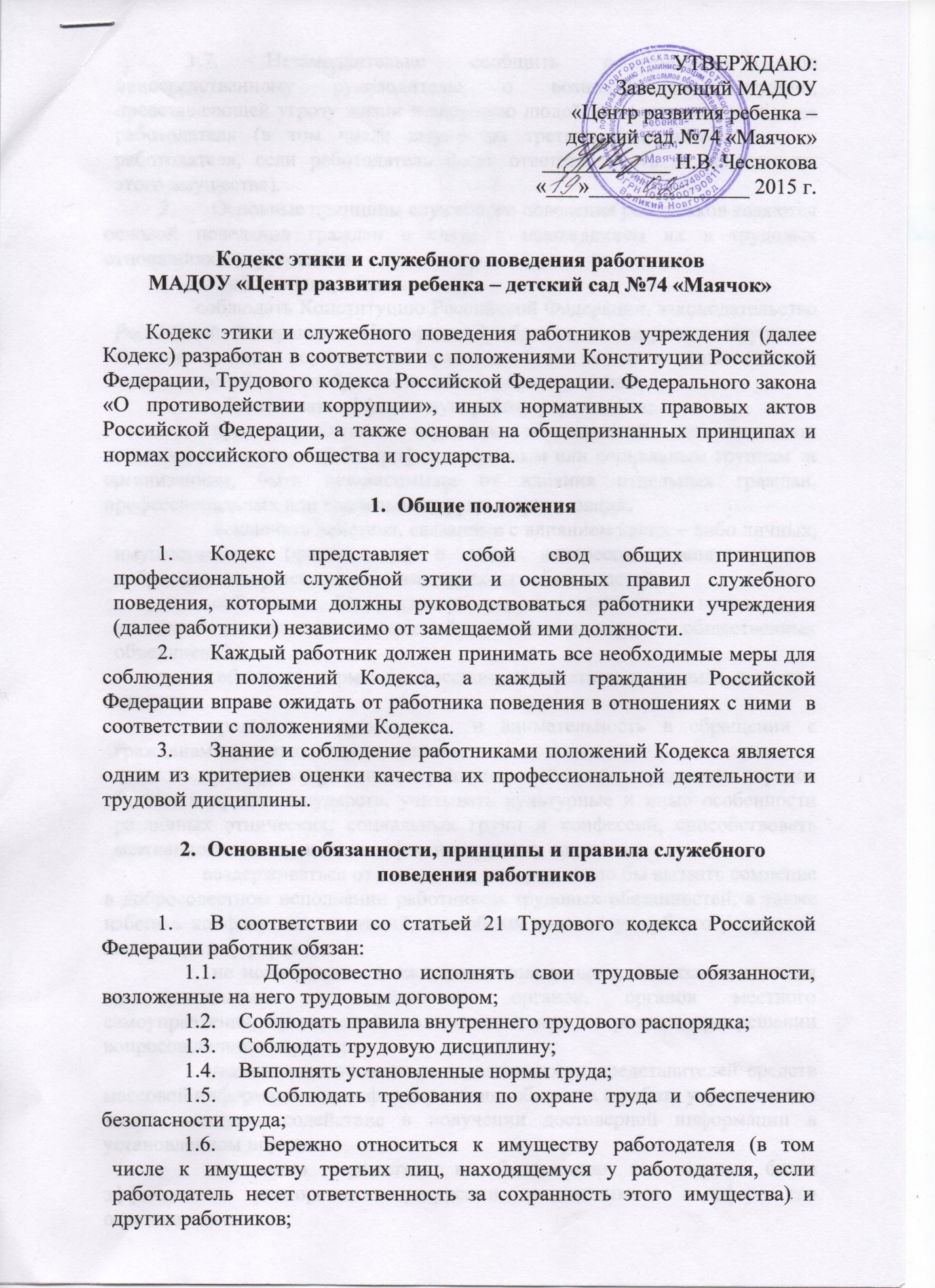 УТВЕРЖДАЮ:Заведующий МАДОУ «Центр развития ребенка – детский сад №74 «Маячок»____________ Н.В. Чеснокова«___»_______________ 2015 г.Кодекс этики и служебного поведения работников МАДОУ «Центр развития ребенка – детский сад №74 «Маячок»        Кодекс этики и служебного поведения работников учреждения (далее Кодекс) разработан в соответствии с положениями Конституции Российской Федерации, Трудового кодекса Российской Федерации. Федерального закона «О противодействии коррупции», иных нормативных правовых актов Российской Федерации, а также основан на общепризнанных принципах и нормах российского общества и государства.Общие положенияКодекс представляет собой свод общих принципов профессиональной служебной этики и основных правил служебного поведения, которыми должны руководствоваться работники учреждения (далее работники) независимо от замещаемой ими должности.Каждый работник должен принимать все необходимые меры для соблюдения положений Кодекса, а каждый гражданин Российской Федерации вправе ожидать от работника поведения в отношениях с ними  в соответствии с положениями Кодекса.Знание и соблюдение работниками положений Кодекса является одним из критериев оценки качества их профессиональной деятельности и трудовой дисциплины.Основные обязанности, принципы и правила служебного поведения работниковВ соответствии со статьей 21 Трудового кодекса Российской Федерации работник обязан:Добросовестно исполнять свои трудовые обязанности, возложенные на него трудовым договором;Соблюдать правила внутреннего трудового распорядка;Соблюдать трудовую дисциплину;Выполнять установленные нормы труда;Соблюдать требования по охране труда и обеспечению безопасности труда;Бережно относиться к имуществу работодателя (в том числе к имуществу третьих лиц, находящемуся у работодателя, если работодатель несет ответственность за сохранность этого имущества) и других работников;Незамедлительно сообщить работодателю либо непосредственному руководителю о возникновении ситуации, представляющей угрозу жизни и здоровью людей, сохранности имущества работодателя (в том числе имущества третьих лиц, находящихся у работодателя, если работодатель несет ответственность за сохранность этого имущества).Основные принципы служебного поведения работников являются основой поведения граждан в связи с нахождением их в трудовых отношениях с учреждением.      Работники призваны:     соблюдать Конституцию Российской Федерации, законодательство Российской Федерации и Новгородской области, не допускать нарушение законов  и иных нормативных правовых актов исходя из политической, экономической целесообразности либо по иным мотивам;     обеспечивать эффективную работу учреждения;     при исполнении трудовых обязанностей не оказывать предпочтения каким – либо профессиональным или социальным группам  и организациям, быть независимыми от влияния отдельных граждан, профессиональных или социальных групп и организаций;     исключать действия, связанные с влиянием каких – либо личных, имущественных (финансовых) и иных интересов, препятствующих добросовестному исполнению ими трудовых обязанностей;     соблюдать беспристрастность, исключающую возможность влияния на их деятельность решений политических партий и общественных объединений;    соблюдать нормы профессиональной этики и правила делового поведения;    проявлять корректность  и внимательность в обращении с гражданами и должностными лицами;   проявлять терпимость и уважение к обычаям и традициям народов России и других государств, учитывать культурные и иные особенности различных этнических, социальных групп и конфессий, способствовать межнациональному  и межконфессиональному согласию;   воздерживаться от поведения, которое могло бы вызвать сомнение в добросовестном исполнении работником трудовых обязанностей, а также избегать конфликтных ситуаций, способных нанести ущерб его репутации или авторитету учреждения;     не использовать должностное положение для оказания влияния на деятельность государственных органов, органов местного самоуправления, организаций, должностных лиц и граждан при решении вопросов личного характера;    уважительно относиться к деятельности представителей средств массовой информации по информированию общества о работе учреждения, а также оказывать содействие в получении достоверной информации в установленном порядке;     постоянно стремиться к обеспечению как можно более эффективного распоряжения ресурсами, находящимися в сфере его ответственности;    противодействовать проявлениями коррупции и предпринимать меры по ее профилактике в порядке, установленном действующим законодательством;   проявлять при исполнении трудовых обязанностей честность, беспристрастность и справедливость, не допускать коррупционно опасного поведения (поведения, которое может восприниматься окружающими как обещание или предложение дачи взятки, как согласие принять вятку или как просьба о даче взятки либо как возможность совершить иное коррупционное правонарушение).В целях противодействия коррупции работнику рекомендуется:Уведомлять работодателя, органы прокуратуры, правоохранительные органы обо всех случаях обращения к работнику каких – либо лиц в целях склонения к совершению коррупционных правонарушений;Не получать в связи с исполнением должностных обязанностей вознаграждения от физических и юридических лиц (подарки, денежное вознаграждение, ссуды, услуги материального характера, плату за развлечения, отдых, за пользование транспортом и иные вознаграждения);Принимать меры по недопущению возникновения конфликта интересов и урегулированию возникших случаев конфликта интересов, не допускать при исполнении трудовых обязанностей личную заинтересованность, которая приводит или может привести к конфликту интересов, уведомлять своего непосредственного руководителя о возникшем конфликте интересов или о возможности его возникновения, как только ему станет об этом известно.Работник может обрабатывать и передавать информацию при соблюдении действующих в учреждении норм и требований, принятых в соответствии с законодательством Российской Федерации.     Работник обязан принимать соответствующие меры по обеспечению безопасности и конфиденциальности информации, за несанкционированное разглашение которой он несет ответственность или (и) которая стала известна ему в связи с исполнением им должностных обязанностей.Работник, наделенный организационно – распорядительными полномочиями по отношению к другим работникам, должен стремиться быть для них образцом профессионализма, безупречной репутации, способствовать формированию в организации либо ее подразделении благоприятного для эффективной работы морально – психологического климата.     Работник, наделенный организационно – распорядительными полномочиями по отношению к другим работникам, призван:     принимать меры по предупреждению коррупции, а также меры по тому, чтобы подчиненные ему работники не допускали коррупционно опасного поведения, своим личным поведением подавать пример честности, беспристрастности и справедливости;    не допускать случаев принуждения работников к участию в деятельности политических партий, общественных объединений и религиозных организаций;    по возможности принимать меры по предотвращению или урегулированию конфликта интересов в случае, если ему стало известно  о возникновении у работника личной заинтересованности, которая приводит или может привести к конфликту интересов.    Руководитель учреждения обязан представлять сведения о доходах, об имуществе и обязательствах имущественного характера в соответствии с законодательством Российской Федерации и Новгородской области.Рекомендательные этические правила служебного поведения работников     В служебном поведении работнику необходимо исходить из конституционных положений о том, что человек, его права и свободы являются высшей ценностью, и каждый гражданин  имеет право на неприкосновенность частной жизни. Личную и семейную тайну, защиту чести, достоинства, своего доброго имени.     В служебном поведении работник воздерживает от:любого вида высказываний и действий  дискриминационного характера по признакам пола, возраста, расы, национальности, языка, гражданства, социального имущественного или семейного положения, политических или религиозных предпочтений;     грубости, проявлений пренебрежительного тона, заносчивости, предвзятых замечаний, предъявления неправомерных, незаслуженных обвинений;    угроз, оскорбительных выражений или реплик, действий, препятствующих нормальному общению или провоцирующих противоправное поведение;   принятия пищи, курения во время служебных совещаний, бесед, иного служебного общения с гражданами.     Работники призваны способствовать своим служебным поведением  установлению в коллективе деловых взаимоотношений и конструктивного сотрудничества друг с другом.      Работники должны быть вежливыми, доброжелательными, корректными, внимательными и проявлять терпимость в общении с гражданами и коллегами.     Внешний вид работника при исполнении им трудовых обязанностей в зависимости от условий трудовой деятельности должен способствовать уважительному отношению граждан к учреждению, а также, при необходимости, соответствовать общепринятому деловому стилю, который отличают сдержанность, традиционность, аккуратность.